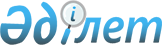 Райымбек аудандық мәслихатының 2019 жылғы 9 қаңтардағы "Райымбек ауданының ауылдық округтерінің 2019-2021 жылдарға арналған бюджеттері туралы" № 49-236 шешіміне өзгерістер енгізу туралыАлматы облысы Райымбек аудандық мәслихатының 2019 жылғы 14 маусымдағы № 55-261 шешімі. Алматы облысы Әділет департаментінде 2019 жылы 24 маусымда № 5188 болып тіркелді
      2008 жылғы 4 желтоқсандағы Қазақстан Республикасының Бюджет кодексінің 109-1-бабының 4-тармағына, "Қазақстан Республикасындағы жергілікті мемлекеттік басқару және өзін-өзі басқару туралы" 2001 жылғы 23 қаңтардағы Қазақстан Республикасы Заңының 6-бабының 1-тармағының 1) тармақшасына сәйкес, Райымбек аудандық мәслихаты ШЕШІМ ҚАБЫЛДАДЫ:
      1. Райымбек аудандық мәслихатының "Райымбек ауданының ауылдық округтерінің 2019-2021 жылдарға арналған бюджеттері туралы" 2019 жылғы 9 қаңтардағы № 49-236 (Нормативтік құқықтық актілерді мемлекеттік тіркеу тізілімінде № 5026 тіркелген, 2019 жылдың 30 қаңтарында Қазақстан Республикасы Нормативтік құқықтық актілерінің эталондық бақылау банкінде жарияланған) шешіміне келесі өзгерістер енгізілсін:
      көрсетілген шешімнің 1, 2, 3, 4, 5, 6, 7, 8, 9, 10-тармақтары жаңа редакцияда баяндалсын:
      "1. 2019-2021 жылдарға арналған Жамбыл ауылдық округінің бюджеті тиісінше осы шешімнің 1, 2, 3-қосымшаларына сәйкес, оның ішінде 2019 жылға келесі көлемдерде бекітілсін:
      1) кірістер 77421 мың теңге, оның ішінде:
      салықтық түсімдер 5203 мың теңге;
      трансферттер түсімдері 72218 мың теңге, оның ішінде:
      ағымдағы нысаналы трансферттер 56345 мың теңге;
      субвенциялар 15873 мың теңге;
      2) шығындар 81467 мың теңге;
      3) таза бюджеттік кредиттеу 0 теңге;
      4) қаржы активтерімен операциялар бойынша сальдо 0 теңге;
      5) бюджет тапшылығы (профициті) (-) 4046 мың теңге;
      6) бюджет тапшылығын қаржыландыру (профицитін пайдалану) 4046 мың теңге.";
      "2. 2019-2021 жылдарға арналған Қайнар ауылдық округінің бюджеті тиісінше осы шешімнің 4, 5, 6-қосымшаларына сәйкес, оның ішінде 2019 жылға келесі көлемдерде бекітілсін:
      1) кірістер 24175 мың теңге, оның ішінде:
      салықтық түсімдер 4911 мың теңге;
      трансферттер түсімдері 19264 мың теңге, оның ішінде:
      ағымдағы нысаналы трансферттер 2452 мың теңге;
      субвенциялар 16812 мың теңге;
      2) шығындар 26674 мың теңге;
      3) таза бюджеттік кредиттеу 0 теңге;
      4) қаржы активтерімен операциялар бойынша сальдо 0 теңге;
      5) бюджет тапшылығы (профициті) (-) 2499 мың теңге;
      6) бюджет тапшылығын қаржыландыру (профицитін пайдалану) 2499 мың теңге.";
      "3. 2019-2021 жылдарға арналған Қақпақ ауылдық округінің бюджеті тиісінше осы шешімнің 7, 8, 9-қосымшаларына сәйкес, оның ішінде 2019 жылға келесі көлемдерде бекітілсін:
      1) кірістер 21456 мың теңге, оның ішінде:
      салықтық түсімдер 4954 мың теңге;
      трансферттер түсімдері 16502 мың теңге, оның ішінде:
      ағымдағы нысаналы трансферттер 2121 мың теңге;
      субвенциялар 14381 мың теңге;
      2) шығындар 22579 мың теңге;
      3) таза бюджеттік кредиттеу 0 теңге;
      4) қаржы активтерімен операциялар бойынша сальдо 0 теңге;
      5) бюджет тапшылығы (профициті) (-) 1123 мың теңге;
      6) бюджет тапшылығын қаржыландыру (профицитін пайдалану) 1123 мың теңге.";
      "4. 2019-2021 жылдарға арналған Қарасаз ауылдық округінің бюджеті тиісінше осы шешімнің 10, 11, 12-қосымшаларына сәйкес, оның ішінде 2019 жылға келесі көлемдерде бекітілсін:
      1) кірістер 23640 мың теңге, оның ішінде:
      салықтық түсімдер 5141 мың теңге;
      трансферттер түсімдері 18499 мың теңге, оның ішінде:
      ағымдағы нысаналы трансферттер 2403 мың теңге;
      субвенциялар 16096 мың теңге;
      2) шығындар 23988 мың теңге;
      3) таза бюджеттік кредиттеу 0 теңге;
      4) қаржы активтерімен операциялар бойынша сальдо 0 теңге;
      5) бюджет тапшылығы (профициті) (-) 348 мың теңге;
      6) бюджет тапшылығын қаржыландыру (профицитін пайдалану) 348 мың теңге.";
      "5. 2019-2021 жылдарға арналған Нарынқол ауылдық округінің бюджеті тиісінше осы шешімнің 13, 14, 15-қосымшаларына сәйкес, оның ішінде 2019 жылға келесі көлемдерде бекітілсін:
      1) кірістер 491338 мың теңге, оның ішінде:
      салықтық түсімдер 24763 мың теңге;
      трансферттер түсімдері 466575 мың теңге, оның ішінде:
      ағымдағы нысаналы трансферттер 440019 мың теңге;
      субвенциялар 26556 мың теңге;
      2) шығындар 491935 мың теңге;
      3) таза бюджеттік кредиттеу 0 теңге;
      4) қаржы активтерімен операциялар бойынша сальдо 0 теңге;
      5) бюджет тапшылығы (профициті) (-) 597 мың теңге;
      6) бюджет тапшылығын қаржыландыру (профицитін пайдалану) 597 мың теңге.";
      "6. 2019-2021 жылдарға арналған Сарыжаз ауылдық округінің бюджеті тиісінше осы шешімнің 16, 17, 18-қосымшаларына сәйкес, оның ішінде 2019 жылға келесі көлемдерде бекітілсін:
      1) кірістер 29755 мың теңге, оның ішінде:
      салықтық түсімдер 7725 мың теңге;
      трансферттер түсімдері 22030 мың теңге, оның ішінде:
      ағымдағы нысаналы трансферттер 3230 мың теңге;
      субвенциялар 18800 мың теңге;
      2) шығындар 31790 мың теңге;
      3) таза бюджеттік кредиттеу 0 теңге;
      4) қаржы активтерімен операциялар бойынша сальдо 0 теңге;
      5) бюджет тапшылығы (профициті) (-) 2035 мың теңге;
      6) бюджет тапшылығын қаржыландыру (профицитін пайдалану) 2035 мың теңге.";
      "7. 2019-2021 жылдарға арналған Сүмбе ауылдық округінің бюджеті тиісінше осы шешімнің 19, 20, 21-қосымшаларына сәйкес, оның ішінде 2019 жылға келесі көлемдерде бекітілсін:
      1) кірістер 25688 мың теңге, оның ішінде:
      салықтық түсімдер 8729 мың теңге;
      трансферттер түсімдері 16959 мың теңге, оның ішінде:
      ағымдағы нысаналы трансферттер 2252 мың теңге;
      субвенциялар 14707 мың теңге;
      2) шығындар 28563 мың теңге;
      3) таза бюджеттік кредиттеу 0 теңге;
      4) қаржы активтерімен операциялар бойынша сальдо 0 теңге;
      5) бюджет тапшылығы (профициті) (-) 2875 мың теңге;
      6) бюджет тапшылығын қаржыландыру (профицитін пайдалану) 2875 мың теңге.";
      "8. 2019-2021 жылдарға арналған Текес ауылдық округінің бюджеті тиісінше осы шешімнің 22, 23, 24-қосымшаларына сәйкес, оның ішінде 2019 жылға келесі көлемдерде бекітілсін:
      1) кірістер 82303 мың теңге, оның ішінде:
      салықтық түсімдер 8435 мың теңге;
      трансферттер түсімдері 73868 мың теңге, оның ішінде:
      ағымдағы нысаналы трансферттер 61672 мың теңге;
      субвенциялар 12196 мың теңге;
      2) шығындар 82395 мың теңге;
      3) таза бюджеттік кредиттеу 0 теңге;
      4) қаржы активтерімен операциялар бойынша сальдо 0 теңге;
      5) бюджет тапшылығы (профициті) (-) 92 мың теңге;
      6) бюджет тапшылығын қаржыландыру (профицитін пайдалану) 92 мың теңге.";
      "9. 2019-2021 жылдарға арналған Ұзақ батыр ауылдық округінің бюджеті тиісінше осы шешімнің 25, 26, 27-қосымшаларына сәйкес, оның ішінде 2019 жылға келесі көлемдерде бекітілсін:
      1) кірістер 22677 мың теңге, оның ішінде:
      салықтық түсімдер 4605 мың теңге;
      трансферттер түсімдері 18072 мың теңге, оның ішінде:
      ағымдағы нысаналы трансферттер 2109 мың теңге;
      субвенциялар 15963 мың теңге;
      2) шығындар 22767 мың теңге;
      3) таза бюджеттік кредиттеу 0 теңге;
      4) қаржы активтерімен операциялар бойынша сальдо 0 теңге;
      5) бюджет тапшылығы (профициті) (-) 90 мың теңге;
      6) бюджет тапшылығын қаржыландыру (профицитін пайдалану) 90 мың теңге.";
      "10. 2019-2021 жылдарға арналған Шәлкөде ауылдық округінің бюджеті тиісінше осы шешімнің 28, 29, 30-қосымшаларына сәйкес, оның ішінде 2019 жылға келесі көлемдерде бекітілсін:
      1) кірістер 22490 мың теңге, оның ішінде:
      салықтық түсімдер 5174 мың теңге;
      трансферттер түсімдері 17316 мың теңге, оның ішінде:
      ағымдағы нысаналы трансферттер 1988 мың теңге;
      субвенциялар 15328 мың теңге;
      2) шығындар 22782 мың теңге;
      3) таза бюджеттік кредиттеу 0 теңге;
      4) қаржы активтерімен операциялар бойынша сальдо 0 теңге;
      5) бюджет тапшылығы (профициті) (-) 292 мың теңге;
      6) бюджет тапшылығын қаржыландыру (профицитін пайдалану) 292 мың теңге.".
      2. Көрсетілген шешімнің 1, 4, 7, 10, 13, 16, 19, 22, 25, 28-қосымшалары осы шешімнің 1, 2, 3, 4, 5, 6, 7, 8, 9, 10-қосымшаларына сәйкес жаңа редакцияда баяндалсын. 
      3. Осы шешімнің орындалуын бақылау Райымбек аудандық мәслихатының "Жергілікті өзін-өзі басқару, әлеуметтік және экономикалық даму, бюджет, сауда, тұрмыстық қызмет көрсету, шағын және орта кәсіпкерлікті дамыту, туризм жөніндегі" тұрақты комиссиясына жүктелсін.
      4. Осы шешім 2019 жылдың 1 қаңтарынан бастап қолданысқа енгізіледі. 2019 жылға арналған Жамбыл ауылдық округінің бюджеті 2019 жылға арналған Қайнар ауылдық округінің бюджеті 2019 жылға арналған Қақпақ ауылдық округінің бюджеті 2019 жылға арналған Қарасаз ауылдық округінің бюджеті 2019 жылға арналған Нарынқол ауылдық округінің бюджеті 2019 жылға арналған Сарыжаз ауылдық округінің бюджеті 2019 жылға арналған Сүмбе ауылдық округінің бюджеті 2019 жылға арналған Текес ауылдық округінің бюджеті 2019 жылға арналған Ұзақ батыр ауылдық округінің бюджеті 2019 жылға арналған Шәлкөде ауылдық округінің бюджеті
					© 2012. Қазақстан Республикасы Әділет министрлігінің «Қазақстан Республикасының Заңнама және құқықтық ақпарат институты» ШЖҚ РМК
				
      Райымбек аудандық

      Мәслихатының сессия төрағасы

Е. Бестибаев

      Райымбек аудандық

      мәслихатының хатшысы

Е. Кудабаев
Райымбек аудандық мәслихатының 2019 жылғы _________________ "Райымбек аудандық мәслихатының 2019 жылғы 9 қаңтардағы "Райымбек ауданының ауылдық округтерінің 2019-2021 жылдарға арналған бюджеттері туралы" № 49-236 шешіміне өзгерістер енгізу туралы" №_______шешіміне 1-қосымшаРайымбек аудандық мәслихатының 2019 жылғы 9 қаңтардағы "Райымбек ауданының ауылдық округтерінің 2019-2021 жылдарға арналған бюджеттері туралы" № 49-236 шешіміне 1-қосымша
Санаты
Санаты
Санаты
Санаты
Сомасы (мың теңге)
Сыныбы
Сыныбы
Сыныбы
Сомасы (мың теңге)
Кіші сыныбы
Кіші сыныбы
Сомасы (мың теңге)
Атауы
Сомасы (мың теңге)
І. Кірістер
77421
1
Салықтық түсімдер
5203
01
Табыс салығы
446
2
Жеке табыс салығы
446
04
Меншiкке салынатын салықтар
4757
1
Мүлiкке салынатын салықтар
166
3
Жер салығы
322
4
Көлiк құралдарына салынатын салық
4269
4
Трансферттердің түсімдері
72218
02
Мемлекеттік басқарудың жоғары тұрған органдарынан түсетін трансферттер
72218
3
Аудандардың (облыстық маңызы бар қаланың) бюджетінен трансферттер
72218
Функционалдық топ
Функционалдық топ
Функционалдық топ
Функционалдық топ
Функционалдық топ
Сомасы

(мың теңге)
Кіші функция
Кіші функция
Кіші функция
Кіші функция
Сомасы

(мың теңге)
Бюджеттік бағдарламалардың әкімшісі
Бюджеттік бағдарламалардың әкімшісі
Бюджеттік бағдарламалардың әкімшісі
Сомасы

(мың теңге)
Бағдарлама
Бағдарлама
Сомасы

(мың теңге)
 Атауы
Сомасы

(мың теңге)
ІІ. Шығындар
81467
01
Жалпы сипаттағы мемлекеттiк қызметтер
19197
1
Мемлекеттiк басқарудың жалпы функцияларын орындайтын өкiлдi, атқарушы және басқа органдар
19197
124
Аудандық маңызы бар қала, ауыл, кент, ауылдық округ әкімінің аппараты
19197
001
Аудандық маңызы бар қала, ауыл, кент, ауылдық округ әкімінің қызметін қамтамасыз ету жөніндегі қызметтер
18947
022
Мемлекеттік органның күрделі шығыстары
250
04
Бiлiм беру
54162
1
Мектепке дейiнгi тәрбие және оқыту
54162
124
Аудандық маңызы бар қала, ауыл, кент, ауылдық округ әкімінің аппараты
54162
041
Мектепке дейінгі білім беру ұйымдарында мемлекеттік білім беру тапсырысын іске асыруға 
54162
07
Тұрғын үй-коммуналдық шаруашылық
3698
3
Елді-мекендерді көркейту
3698
124
Аудандық маңызы бар қала, ауыл, кент, ауылдық округ әкімінің аппараты
3698
008
Елді мекендердегі көшелерді жарықтандыру
980
009
Елді мекендердің санитариясын қамтамасыз ету
102
011
Елді мекендерді абаттандыру мен көгалдандыру
2616
12
Көлiк және коммуникация
1155
1
Автомобиль көлiгi
1155
124
Аудандық маңызы бар қала, ауыл, кент, ауылдық округ әкімінің аппараты
1155
013
Аудандық маңызы бар қалаларда, ауылдарда, кенттерде, ауылдық округтерде автомобиль жолдарының жұмыс істеуін қамтамасыз ету
1155
15
Трансферттер
3255
1
Трансферттер
3255
124
Аудандық маңызы бар қала, ауыл, кент, ауылдық округ әкімінің аппараты
3255
048
Пайдаланылмаған (толық пайдаланылмаған) нысаналы трансферттерді қайтару
3255
ІІІ. Таза бюджеттік кредиттеу
0
 Бюджеттік кредиттер
0
Санаты
Санаты
Санаты
Санаты
Сомасы

(мың теңге)
Сыныбы 
Сыныбы 
Сыныбы 
Сомасы

(мың теңге)
Кіші сыныбы
Кіші сыныбы
Сомасы

(мың теңге)
Атауы
Сомасы

(мың теңге)
Бюджеттік кредиттерді өтеу
0
5
Бюджеттік кредиттерді өтеу
0
01
Бюджеттік кредиттерді өтеу
0
1
Мемлекеттік бюджеттен берілген бюджеттік кредиттерді өтеу
0
Функционалдық топ
Функционалдық топ
Функционалдық топ
Функционалдық топ
Функционалдық топ
Сомасы

(мың теңге)
Кіші функция
Кіші функция
Кіші функция
Кіші функция
Сомасы

(мың теңге)
Бюджеттік бағдарламалардың әкімшісі
Бюджеттік бағдарламалардың әкімшісі
Бюджеттік бағдарламалардың әкімшісі
Сомасы

(мың теңге)
Бағдарлама
Бағдарлама
Сомасы

(мың теңге)
 Атауы
Сомасы

(мың теңге)
Қаржы активтерімен операциялар бойынша сальдо
0
Санаты
Санаты
Санаты
Санаты
Сомасы

(мың теңге)
Сыныбы
Сыныбы
Сыныбы
Сомасы

(мың теңге)
Кіші сыныбы
Кіші сыныбы
Сомасы

(мың теңге)
Атауы
Сомасы

(мың теңге)
Мемлекеттің қаржы активтерін сатудан түсетін түсімдер
0
Санаты
Санаты
Санаты
Санаты
 

Сомасы

(мың теңге)
Сыныбы
Сыныбы
Сыныбы
 

Сомасы

(мың теңге)
Кіші сыныбы
Кіші сыныбы
 

Сомасы

(мың теңге)
Атауы
 

Сомасы

(мың теңге)
V. Бюджет тапшылығы (профициті)
-4046
VI. Бюджет тапшылығын қаржыландыру (профицитін пайдалану)
4046
8
Бюджет қаражаты қалдықтарының қозғалысы
4046
01
Бюджет қаражаты қалдықтарының қозғалысы
4046
1
Бюджет қаражаты қалдықтары
4046
Функционалдық топ
Функционалдық топ
Функционалдық топ
Функционалдық топ
Функционалдық топ
 

Сомасы 

(мың теңге)
Кіші функция
Кіші функция
Кіші функция
Кіші функция
 

Сомасы 

(мың теңге)
Бюджеттік бағдарламалардың әкімшісі
Бюджеттік бағдарламалардың әкімшісі
Бюджеттік бағдарламалардың әкімшісі
 

Сомасы 

(мың теңге)
Бағдарлама
Бағдарлама
 

Сомасы 

(мың теңге)
 Атауы
 

Сомасы 

(мың теңге)
16
Қарыздарды өтеу
0
1
Қарыздарды өтеу
0
124
Аудандық маңызы бар қала, ауыл, кент, ауылдық округ әкімінің аппараты
0
056
Аудандық маңызы бар қала, ауыл, кент, ауылдық округ әкімі аппаратының жоғары тұрған бюджет алдындағы борышын өтеу
0Райымбек аудандық мәслихатының 2019 жылғы _________________ "Райымбек аудандық мәслихатының 2019 жылғы 9 қаңтардағы "Райымбек ауданының ауылдық округтерінің 2019-2021 жылдарға арналған бюджеттері туралы" № 49-236 шешіміне өзгерістер енгізу туралы" №_______шешіміне 2-қосымша Райымбек аудандық мәслихатының 2019 жылғы 9 қаңтардағы "Райымбек ауданының ауылдық округтерінің 2019-2021 жылдарға арналған бюджеттері туралы" № 49-236 шешіміне 4-қосымша
Санаты
Санаты
Санаты
Санаты
 

Сомасы 

(мың теңге)
Сыныбы
Сыныбы
Сыныбы
 

Сомасы 

(мың теңге)
Кіші сыныбы
Кіші сыныбы
 

Сомасы 

(мың теңге)
Атауы
 

Сомасы 

(мың теңге)
І. Кірістер
24175
1
Салықтық түсімдер
4911
01
Табыс салығы
325
2
Жеке табыс салығы
325
04
Меншiкке салынатын салықтар
4586
1
Мүлiкке салынатын салықтар
173
3
Жер салығы
210
4
Көлiк құралдарына салынатын салық
4203
4
Трансферттердің түсімдері
19264
02
Мемлекеттік басқарудың жоғары тұрған органдарынан түсетін трансферттер
19264
3
Аудандардың (облыстық маңызы бар қаланың) бюджетінен трансферттер
19264
Функционалдық топ
Функционалдық топ
Функционалдық топ
Функционалдық топ
Функционалдық топ
Сомасы

(мың теңге)
Кіші функция
Кіші функция
Кіші функция
Кіші функция
Сомасы

(мың теңге)
Бюджеттік бағдарламалардың әкімшісі
Бюджеттік бағдарламалардың әкімшісі
Бюджеттік бағдарламалардың әкімшісі
Сомасы

(мың теңге)
Бағдарлама
Бағдарлама
Сомасы

(мың теңге)
 Атауы
Сомасы

(мың теңге)
ІІ. Шығындар
26674
01
Жалпы сипаттағы мемлекеттiк қызметтер
22635
1
Мемлекеттiк басқарудың жалпы функцияларын орындайтын өкiлдi, атқарушы және басқа органдар
22635
124
Аудандық маңызы бар қала, ауыл, кент, ауылдық округ әкімінің аппараты
22635
001
Аудандық маңызы бар қала, ауыл, кент, ауылдық округ әкімінің қызметін қамтамасыз ету жөніндегі қызметтер
21935
022
Мемлекеттік органның күрделі шығыстары
700
07
Тұрғын үй-коммуналдық шаруашылық
1435
3
Елді-мекендерді көркейту
1435
124
Аудандық маңызы бар қала, ауыл, кент, ауылдық округ әкімінің аппараты
1435
008
Елді мекендердегі көшелерді жарықтандыру
684
009
Елді мекендердің санитариясын қамтамасыз ету
132
011
Елді мекендерді абаттандыру мен көгалдандыру
619
12
Көлiк және коммуникация
804
1
Автомобиль көлiгi
804
124
Аудандық маңызы бар қала, ауыл, кент, ауылдық округ әкімінің аппараты
804
013
Аудандық маңызы бар қалаларда, ауылдарда, кенттерде, ауылдық округтерде автомобиль жолдарының жұмыс істеуін қамтамасыз ету
804
15
Трансферттер
1800
1
Трансферттер
1800
124
Аудандық маңызы бар қала, ауыл, кент, ауылдық округ әкімінің аппараты
1800
048
Пайдаланылмаған (толық пайдаланылмаған) нысаналы трансферттерді қайтару
1800
ІІІ. Таза бюджеттік кредиттеу
0
 Бюджеттік кредиттер
0
Санаты
Санаты
Санаты
Санаты
Сомасы

(мың теңге)
Сыныбы 
Сыныбы 
Сыныбы 
Сомасы

(мың теңге)
Кіші сыныбы
Кіші сыныбы
Сомасы

(мың теңге)
Атауы
Сомасы

(мың теңге)
Бюджеттік кредиттерді өтеу
0
5
Бюджеттік кредиттерді өтеу
0
01
Бюджеттік кредиттерді өтеу
0
1
Мемлекеттік бюджеттен берілген бюджеттік кредиттерді өтеу
0
Функционалдық топ
Функционалдық топ
Функционалдық топ
Функционалдық топ
Функционалдық топ
Сомасы

(мың теңге)
Кіші функция
Кіші функция
Кіші функция
Кіші функция
Сомасы

(мың теңге)
Бюджеттік бағдарламалардың әкімшісі
Бюджеттік бағдарламалардың әкімшісі
Бюджеттік бағдарламалардың әкімшісі
Сомасы

(мың теңге)
Бағдарлама
Бағдарлама
Сомасы

(мың теңге)
 Атауы
Сомасы

(мың теңге)
Қаржы активтерімен операциялар бойынша сальдо
0
Санаты
Санаты
Санаты
Санаты
Сомасы

(мың теңге)
Сыныбы
Сыныбы
Сыныбы
Сомасы

(мың теңге)
Кіші сыныбы
Кіші сыныбы
Сомасы

(мың теңге)
Атауы
Сомасы

(мың теңге)
Мемлекеттің қаржы активтерін сатудан түсетін түсімдер
0
Санаты
Санаты
Санаты
Санаты
 

Сомасы 

(мың теңге)
Сыныбы
Сыныбы
Сыныбы
 

Сомасы 

(мың теңге)
Кіші сыныбы
Кіші сыныбы
 

Сомасы 

(мың теңге)
Атауы
 

Сомасы 

(мың теңге)
V. Бюджет тапшылығы (профициті)
-2499
VI. Бюджет тапшылығын қаржыландыру (профицитін пайдалану)
2499
8
Бюджет қаражаты қалдықтарының қозғалысы
2499
01
Бюджет қаражаты қалдықтарының қозғалысы
2499
1
Бюджет қаражаты қалдықтары
2499
Функционалдық топ
Функционалдық топ
Функционалдық топ
Функционалдық топ
Функционалдық топ
Сомасы

(мың теңге)
Кіші функция
Кіші функция
Кіші функция
Кіші функция
Сомасы

(мың теңге)
Бюджеттік бағдарламалардың әкімшісі
Бюджеттік бағдарламалардың әкімшісі
Бюджеттік бағдарламалардың әкімшісі
Сомасы

(мың теңге)
Бағдарлама
Бағдарлама
Сомасы

(мың теңге)
 Атауы
Сомасы

(мың теңге)
16
Қарыздарды өтеу
0
1
Қарыздарды өтеу
0
124
Аудандық маңызы бар қала, ауыл, кент, ауылдық округ әкімінің аппараты
0
056
Аудандық маңызы бар қала, ауыл, кент, ауылдық округ әкімі аппаратының жоғары тұрған бюджет алдындағы борышын өтеу
0Райымбек аудандық мәслихатының 2019 жылғы _________________ "Райымбек аудандық мәслихатының 2019 жылғы 9 қаңтардағы "Райымбек ауданының ауылдық округтерінің 2019-2021 жылдарға арналған бюджеттері туралы" № 49-236 шешіміне өзгерістер енгізу туралы" №_______шешіміне 3-қосымшаРайымбек аудандық мәслихатының 2019 жылғы 9 қаңтардағы "Райымбек ауданының ауылдық округтерінің 2019-2021 жылдарға арналған бюджеттері туралы" № 49-236 шешіміне 7-қосымша
Санаты
Санаты
Санаты
Санаты
Сомасы

(мың теңге)
Сыныбы
Сыныбы
Сыныбы
Сомасы

(мың теңге)
Кіші сыныбы
Кіші сыныбы
Сомасы

(мың теңге)
Атауы
Сомасы

(мың теңге)
І. Кірістер
21456
1
Салықтық түсімдер
4954
01
Табыс салығы
228
2
Жеке табыс салығы
228
04
Меншiкке салынатын салықтар
4726
1
Мүлiкке салынатын салықтар
100
3
Жер салығы
219
4
Көлiк құралдарына салынатын салық
4407
4
Трансферттердің түсімдері
16502
02
Мемлекеттік басқарудың жоғары тұрған органдарынан түсетін трансферттер
16502
3
Аудандардың (облыстық маңызы бар қаланың) бюджетінен трансферттер
16502
Функционалдық топ
Функционалдық топ
Функционалдық топ
Функционалдық топ
Функционалдық топ
Сомасы

(мың теңге)
Кіші функция
Кіші функция
Кіші функция
Кіші функция
Сомасы

(мың теңге)
Бюджеттік бағдарламалардың әкімшісі
Бюджеттік бағдарламалардың әкімшісі
Бюджеттік бағдарламалардың әкімшісі
Сомасы

(мың теңге)
Бағдарлама
Бағдарлама
Сомасы

(мың теңге)
 Атауы
Сомасы

(мың теңге)
ІІ. Шығындар
22579
01
Жалпы сипаттағы мемлекеттiк қызметтер
19957
1
Мемлекеттiк басқарудың жалпы функцияларын орындайтын өкiлдi, атқарушы және басқа органдар
19957
124
Аудандық маңызы бар қала, ауыл, кент, ауылдық округ әкімінің аппараты
19957
001
Аудандық маңызы бар қала, ауыл, кент, ауылдық округ әкімінің қызметін қамтамасыз ету жөніндегі қызметтер
19289
022
Мемлекеттік органның күрделі шығыстары
668
07
Тұрғын үй-коммуналдық шаруашылық
1911
3
Елді-мекендерді көркейту
1911
124
Аудандық маңызы бар қала, ауыл, кент, ауылдық округ әкімінің аппараты
1911
008
Елді мекендердегі көшелерді жарықтандыру
1028
009
Елді мекендердің санитариясын қамтамасыз ету
103
011
Елді мекендерді абаттандыру мен көгалдандыру
780
12
Көлiк және коммуникация
711
1
Автомобиль көлiгi
711
124
Аудандық маңызы бар қала, ауыл, кент, ауылдық округ әкімінің аппараты
711
013
Аудандық маңызы бар қалаларда, ауылдарда, кенттерде, ауылдық округтерде автомобиль жолдарының жұмыс істеуін қамтамасыз ету
711
ІІІ. Таза бюджеттік кредиттеу
0
 Бюджеттік кредиттер
0
Санаты
Санаты
Санаты
Санаты
Сомасы

(мың теңге)
Сыныбы 
Сыныбы 
Сыныбы 
Сомасы

(мың теңге)
Кіші сыныбы
Кіші сыныбы
Сомасы

(мың теңге)
Атауы
Сомасы

(мың теңге)
Бюджеттік кредиттерді өтеу
0
5
Бюджеттік кредиттерді өтеу
0
01
Бюджеттік кредиттерді өтеу
0
1
Мемлекеттік бюджеттен берілген бюджеттік кредиттерді өтеу
0
Функционалдық топ
Функционалдық топ
Функционалдық топ
Функционалдық топ
Функционалдық топ
Сомасы

(мың теңге)
Кіші функция
Кіші функция
Кіші функция
Кіші функция
Сомасы

(мың теңге)
Бюджеттік бағдарламалардың әкімшісі
Бюджеттік бағдарламалардың әкімшісі
Бюджеттік бағдарламалардың әкімшісі
Сомасы

(мың теңге)
Бағдарлама
Бағдарлама
Сомасы

(мың теңге)
 Атауы
Сомасы

(мың теңге)
Қаржы активтерімен операциялар бойынша сальдо
0
Санаты
Санаты
Санаты
Санаты
Сомасы

(мың теңге)
Сыныбы
Сыныбы
Сыныбы
Сомасы

(мың теңге)
Кіші сыныбы
Кіші сыныбы
Сомасы

(мың теңге)
Атауы
Сомасы

(мың теңге)
Мемлекеттің қаржы активтерін сатудан түсетін түсімдер
0
Санаты
Санаты
Санаты
Санаты
Сомасы

(мың теңге)
Сыныбы
Сыныбы
Сыныбы
Сомасы

(мың теңге)
Кіші сыныбы
Кіші сыныбы
Сомасы

(мың теңге)
Атауы
Сомасы

(мың теңге)
V. Бюджет тапшылығы (профициті)
-1123
VI. Бюджет тапшылығын қаржыландыру (профицитін пайдалану)
1123
8
Бюджет қаражаты қалдықтарының қозғалысы
1123
01
Бюджет қаражаты қалдықтарының қозғалысы
1123
1
Бюджет қаражаты қалдықтары
1123
Функционалдық топ
Функционалдық топ
Функционалдық топ
Функционалдық топ
Функционалдық топ
Сомасы

(мың теңге)
Кіші функция
Кіші функция
Кіші функция
Кіші функция
Сомасы

(мың теңге)
Бюджеттік бағдарламалардың әкімшісі
Бюджеттік бағдарламалардың әкімшісі
Бюджеттік бағдарламалардың әкімшісі
Сомасы

(мың теңге)
Бағдарлама
Бағдарлама
Сомасы

(мың теңге)
 Атауы
Сомасы

(мың теңге)
16
Қарыздарды өтеу
0
1
Қарыздарды өтеу
0
124
Аудандық маңызы бар қала, ауыл, кент, ауылдық округ әкімінің аппараты
0
056
Аудандық маңызы бар қала, ауыл, кент, ауылдық округ әкімі аппаратының жоғары тұрған бюджет алдындағы борышын өтеу
0Райымбек аудандық мәслихатының 2019 жылғы _________________ "Райымбек аудандық мәслихатының 2019 жылғы 9 қаңтардағы "Райымбек ауданының ауылдық округтерінің 2019-2021 жылдарға арналған бюджеттері туралы" № 49-236 шешіміне өзгерістер енгізу туралы" №_______шешіміне4-қосымша Райымбек аудандық мәслихатының 2019 жылғы 9 қаңтардағы "Райымбек ауданының ауылдық округтерінің 2019-2021 жылдарға арналған бюджеттері туралы" № 49-236 шешіміне 10-қосымша
Санаты
Санаты
Санаты
Санаты
Сомасы

(мың теңге)
Сыныбы
Сыныбы
Сыныбы
Сомасы

(мың теңге)
Кіші сыныбы
Кіші сыныбы
Сомасы

(мың теңге)
Атауы
Сомасы

(мың теңге)
І. Кірістер
23640
1
Салықтық түсімдер
5141
01
Табыс салығы
320
2
Жеке табыс салығы
320
04
Меншiкке салынатын салықтар
4821
1
Мүлiкке салынатын салықтар
115
3
Жер салығы
191
4
Көлiк құралдарына салынатын салық
4515
4
Трансферттердің түсімдері
18499
02
Мемлекеттік басқарудың жоғары тұрған органдарынан түсетін трансферттер
18499
3
Аудандардың (облыстық маңызы бар қаланың) бюджетінен трансферттер
18499
Функционалдық топ
Функционалдық топ
Функционалдық топ
Функционалдық топ
Функционалдық топ
Сомасы

(мың теңге)
Кіші функция
Кіші функция
Кіші функция
Кіші функция
Сомасы

(мың теңге)
Бюджеттік бағдарламалардың әкімшісі
Бюджеттік бағдарламалардың әкімшісі
Бюджеттік бағдарламалардың әкімшісі
Сомасы

(мың теңге)
Бағдарлама
Бағдарлама
Сомасы

(мың теңге)
 Атауы
Сомасы

(мың теңге)
ІІ. Шығындар
23988
01
Жалпы сипаттағы мемлекеттiк қызметтер
21473
1
Мемлекеттiк басқарудың жалпы функцияларын орындайтын өкiлдi, атқарушы және басқа органдар
21473
124
Аудандық маңызы бар қала, ауыл, кент, ауылдық округ әкімінің аппараты
21473
001
Аудандық маңызы бар қала, ауыл, кент, ауылдық округ әкімінің қызметін қамтамасыз ету жөніндегі қызметтер
21223
022
Мемлекеттік органның күрделі шығыстары
250
07
Тұрғын үй-коммуналдық шаруашылық
1751
3
Елді-мекендерді көркейту
1751
124
Аудандық маңызы бар қала, ауыл, кент, ауылдық округ әкімінің аппараты
1751
008
Елді мекендердегі көшелерді жарықтандыру
1090
009
Елді мекендердің санитариясын қамтамасыз ету
91
011
Елді мекендерді абаттандыру мен көгалдандыру
570
12
Көлiк және коммуникация
764
1
Автомобиль көлiгi
764
124
Аудандық маңызы бар қала, ауыл, кент, ауылдық округ әкімінің аппараты
764
013
Аудандық маңызы бар қалаларда, ауылдарда, кенттерде, ауылдық округтерде автомобиль жолдарының жұмыс істеуін қамтамасыз ету
764
ІІІ. Таза бюджеттік кредиттеу
0
 Бюджеттік кредиттер
0
Санаты
Санаты
Санаты
Санаты
Сомасы

(мың теңге)
Сыныбы 
Сыныбы 
Сыныбы 
Сомасы

(мың теңге)
Кіші сыныбы
Кіші сыныбы
Сомасы

(мың теңге)
Атауы
Сомасы

(мың теңге)
Бюджеттік кредиттерді өтеу
0
5
Бюджеттік кредиттерді өтеу
0
01
Бюджеттік кредиттерді өтеу
0
1
Мемлекеттік бюджеттен берілген бюджеттік кредиттерді өтеу
0
Функционалдық топ
Функционалдық топ
Функционалдық топ
Функционалдық топ
Функционалдық топ
Сомасы

(мың теңге)
Кіші функция
Кіші функция
Кіші функция
Кіші функция
Сомасы

(мың теңге)
Бюджеттік бағдарламалардың әкімшісі
Бюджеттік бағдарламалардың әкімшісі
Бюджеттік бағдарламалардың әкімшісі
Сомасы

(мың теңге)
Бағдарлама
Бағдарлама
Сомасы

(мың теңге)
 Атауы
Сомасы

(мың теңге)
Қаржы активтерімен операциялар бойынша сальдо
0
Санаты
Санаты
Санаты
Санаты
Сомасы

(мың теңге)
Сыныбы
Сыныбы
Сыныбы
Сомасы

(мың теңге)
Кіші сыныбы
Кіші сыныбы
Сомасы

(мың теңге)
Атауы
Сомасы

(мың теңге)
Мемлекеттің қаржы активтерін сатудан түсетін түсімдер
0
Санаты
Санаты
Санаты
Санаты
Сомасы

(мың теңге)
Сыныбы
Сыныбы
Сыныбы
Сомасы

(мың теңге)
Кіші сыныбы
Кіші сыныбы
Сомасы

(мың теңге)
Атауы
Сомасы

(мың теңге)
V. Бюджет тапшылығы (профициті)
-348
VI. Бюджет тапшылығын қаржыландыру (профицитін пайдалану)
348
8
Бюджет қаражаты қалдықтарының қозғалысы
348
01
Бюджет қаражаты қалдықтарының қозғалысы
348
1
Бюджет қаражаты қалдықтары
348
Функционалдық топ
Функционалдық топ
Функционалдық топ
Функционалдық топ
Функционалдық топ
Сомасы

(мың теңге)
Кіші функция
Кіші функция
Кіші функция
Кіші функция
Сомасы

(мың теңге)
Бюджеттік бағдарламалардың әкімшісі
Бюджеттік бағдарламалардың әкімшісі
Бюджеттік бағдарламалардың әкімшісі
Сомасы

(мың теңге)
Бағдарлама
Бағдарлама
Сомасы

(мың теңге)
 Атауы
Сомасы

(мың теңге)
16
Қарыздарды өтеу
0
1
Қарыздарды өтеу
0
124
Аудандық маңызы бар қала, ауыл, кент, ауылдық округ әкімінің аппараты
0
056
Аудандық маңызы бар қала, ауыл, кент, ауылдық округ әкімі аппаратының жоғары тұрған бюджет алдындағы борышын өтеу
0Райымбек аудандық мәслихатының 2019 жылғы _________________ "Райымбек аудандық мәслихатының 2019 жылғы 9 қаңтардағы "Райымбек ауданының ауылдық округтерінің 2019-2021 жылдарға арналған бюджеттері туралы" № 49-236 шешіміне өзгерістер енгізу туралы" №_______шешіміне5-қосымша Райымбек аудандық мәслихатының 2019 жылғы 9 қаңтардағы "Райымбек ауданының ауылдық округтерінің 2019-2021 жылдарға арналған бюджеттері туралы" № 49-236 шешіміне 13-қосымша
Санаты
Санаты
Санаты
Санаты
Сомасы

(мың теңге)
Сыныбы
Сыныбы
Сыныбы
Сомасы

(мың теңге)
Кіші сыныбы
Кіші сыныбы
Сомасы

(мың теңге)
Атауы
Сомасы

(мың теңге)
І. Кірістер
491338
1
Салықтық түсімдер
24763
01
Табыс салығы
5769
2
Жеке табыс салығы
5769
04
Меншiкке салынатын салықтар
18994
1
Мүлiкке салынатын салықтар
598
3
Жер салығы
531
4
Көлiк құралдарына салынатын салық
17865
4
Трансферттердің түсімдері
466575
02
Мемлекеттік басқарудың жоғары тұрған органдарынан түсетін трансферттер
466575
3
Аудандардың (облыстық маңызы бар қаланың) бюджетінен трансферттер
466575
Функционалдық топ
Функционалдық топ
Функционалдық топ
Функционалдық топ
Функционалдық топ
Сомасы

(мың теңге)
Кіші функция
Кіші функция
Кіші функция
Кіші функция
Сомасы

(мың теңге)
Бюджеттік бағдарламалардың әкімшісі
Бюджеттік бағдарламалардың әкімшісі
Бюджеттік бағдарламалардың әкімшісі
Сомасы

(мың теңге)
Бағдарлама
Бағдарлама
Сомасы

(мың теңге)
 Атауы
Сомасы

(мың теңге)
ІІ. Шығындар
491935
01
Жалпы сипаттағы мемлекеттiк қызметтер
25509
1
Мемлекеттiк басқарудың жалпы функцияларын орындайтын өкiлдi, атқарушы және басқа органдар
25509
124
Аудандық маңызы бар қала, ауыл, кент, ауылдық округ әкімінің аппараты
25509
001
Аудандық маңызы бар қала, ауыл, кент, ауылдық округ әкімінің қызметін қамтамасыз ету жөніндегі қызметтер
25024
022
Мемлекеттік органның күрделі шығыстары
485
04
Бiлiм беру
56719
1
Мектепке дейiнгi тәрбие және оқыту
54886
124
Аудандық маңызы бар қала, ауыл, кент, ауылдық округ әкімінің аппараты
54886
041
Мектепке дейінгі білім беру ұйымдарында мемлекеттік білім беру тапсырысын іске асыруға 
54886
2
Бастауыш, негізгі орта және жалпы орта білім беру
1833
124
Аудандық маңызы бар қала, ауыл, кент, ауылдық округ әкімінің аппараты
1833
005
Ауылдық жерлерде оқушыларды жақын жердегі мектепке дейін тегін алып баруды және одан алып қайтуды ұйымдастыру
1833
07
Тұрғын үй-коммуналдық шаруашылық
358140
3
Елді-мекендерді көркейту
358140
124
Аудандық маңызы бар қала, ауыл, кент, ауылдық округ әкімінің аппараты
358140
008
Елді мекендердегі көшелерді жарықтандыру
4282
009
Елді мекендердің санитариясын қамтамасыз ету
315
011
Елді мекендерді абаттандыру мен көгалдандыру
353543
12
Көлiк және коммуникация
20000
1
Автомобиль көлiгi
20000
124
Аудандық маңызы бар қала, ауыл, кент, ауылдық округ әкімінің аппараты
20000
013
Аудандық маңызы бар қалаларда, ауылдарда, кенттерде, ауылдық округтерде автомобиль жолдарының жұмыс істеуін қамтамасыз ету
20000
13
Басқалар
31205
9
Басқалар
31205
124
Аудандық маңызы бар қала, ауыл, кент, ауылдық округ әкімінің аппараты
31205
040
Өңірлерді дамытудың 2020 жылға дейінгі бағдарламасы шеңберінде өңірлерді экономикалық дамытуға жәрдемдесу бойынша шараларды іске асыруға ауылдық елді мекендерді жайластыруды шешуге арналған іс-шараларды іске асыру
31205
15
Трансферттер
362
1
Трансферттер
362
124
Аудандық маңызы бар қала, ауыл, кент, ауылдық округ әкімінің аппараты
362
048
Пайдаланылмаған (толық пайдаланылмаған) нысаналы трансферттерді қайтару
362
ІІІ. Таза бюджеттік кредиттеу
0
 Бюджеттік кредиттер
0
Санаты
Санаты
Санаты
Санаты
Сомасы

(мың теңге)
Сыныбы 
Сыныбы 
Сыныбы 
Сомасы

(мың теңге)
Кіші сыныбы
Кіші сыныбы
Сомасы

(мың теңге)
Атауы
Сомасы

(мың теңге)
Бюджеттік кредиттерді өтеу
0
5
Бюджеттік кредиттерді өтеу
0
01
Бюджеттік кредиттерді өтеу
0
1
Мемлекеттік бюджеттен берілген бюджеттік кредиттерді өтеу
0
Функционалдық топ
Функционалдық топ
Функционалдық топ
Функционалдық топ
Функционалдық топ
Сомасы

(мың теңге)
Кіші функция
Кіші функция
Кіші функция
Кіші функция
Сомасы

(мың теңге)
Бюджеттік бағдарламалардың әкімшісі
Бюджеттік бағдарламалардың әкімшісі
Бюджеттік бағдарламалардың әкімшісі
Сомасы

(мың теңге)
Бағдарлама
Бағдарлама
Сомасы

(мың теңге)
 Атауы
Сомасы

(мың теңге)
Қаржы активтерімен операциялар бойынша сальдо
0
Санаты
Санаты
Санаты
Санаты
Сомасы

(мың теңге)
Сыныбы
Сыныбы
Сыныбы
Сомасы

(мың теңге)
Кіші сыныбы
Кіші сыныбы
Сомасы

(мың теңге)
Атауы
Сомасы

(мың теңге)
Мемлекеттің қаржы активтерін сатудан түсетін түсімдер
0
Санаты
Санаты
Санаты
Санаты
Сомасы

(мың теңге)
Сыныбы
Сыныбы
Сыныбы
Сомасы

(мың теңге)
Кіші сыныбы
Кіші сыныбы
Сомасы

(мың теңге)
Атауы
Сомасы

(мың теңге)
V. Бюджет тапшылығы (профициті)
-597
VI. Бюджет тапшылығын қаржыландыру (профицитін пайдалану)
597
8
Бюджет қаражаты қалдықтарының қозғалысы
597
01
Бюджет қаражаты қалдықтарының қозғалысы
597
1
Бюджет қаражаты қалдықтары
597
Функционалдық топ
Функционалдық топ
Функционалдық топ
Функционалдық топ
Функционалдық топ
Сомасы

(мың теңге)
Кіші функция
Кіші функция
Кіші функция
Кіші функция
Сомасы

(мың теңге)
Бюджеттік бағдарламалардың әкімшісі
Бюджеттік бағдарламалардың әкімшісі
Бюджеттік бағдарламалардың әкімшісі
Сомасы

(мың теңге)
Бағдарлама
Бағдарлама
Сомасы

(мың теңге)
 Атауы
Сомасы

(мың теңге)
16
Қарыздарды өтеу
0
1
Қарыздарды өтеу
0
124
Аудандық маңызы бар қала, ауыл, кент, ауылдық округ әкімінің аппараты
0
056
Аудандық маңызы бар қала, ауыл, кент, ауылдық округ әкімі аппаратының жоғары тұрған бюджет алдындағы борышын өтеу
0Райымбек аудандық мәслихатының 2019 жылғы _________________ "Райымбек аудандық мәслихатының 2019 жылғы 9 қаңтардағы "Райымбек ауданының ауылдық округтерінің 2019-2021 жылдарға арналған бюджеттері туралы" № 49-236 шешіміне өзгерістер енгізу туралы" №_______шешіміне 6-қосымшаРайымбек аудандық мәслихатының 2019 жылғы 9 қаңтардағы "Райымбек ауданының ауылдық округтерінің 2019-2021 жылдарға арналған бюджеттері туралы" № 49-236 шешіміне 16-қосымша
Санаты
Санаты
Санаты
Санаты
Сомасы

 (мың теңге)
Сыныбы
Сыныбы
Сыныбы
Сомасы

 (мың теңге)
Кіші сыныбы
Кіші сыныбы
Сомасы

 (мың теңге)
Атауы
Сомасы

 (мың теңге)
І. Кірістер
29755
1
Салықтық түсімдер
7725
01
Табыс салығы
535
2
Жеке табыс салығы
535
04
Меншiкке салынатын салықтар
7190
1
Мүлiкке салынатын салықтар
215
3
Жер салығы
357
4
Көлiк құралдарына салынатын салық
6618
4
Трансферттердің түсімдері
22030
02
Мемлекеттік басқарудың жоғары тұрған органдарынан түсетін трансферттер
22030
3
Аудандардың (облыстық маңызы бар қаланың) бюджетінен трансферттер
22030
Функционалдық топ
Функционалдық топ
Функционалдық топ
Функционалдық топ
Функционалдық топ
Сомасы

(мың теңге)
Кіші функция
Кіші функция
Кіші функция
Кіші функция
Сомасы

(мың теңге)
Бюджеттік бағдарламалардың әкімшісі
Бюджеттік бағдарламалардың әкімшісі
Бюджеттік бағдарламалардың әкімшісі
Сомасы

(мың теңге)
Бағдарлама
Бағдарлама
Сомасы

(мың теңге)
 Атауы
Сомасы

(мың теңге)
ІІ. Шығындар
31790
01
Жалпы сипаттағы мемлекеттiк қызметтер
24201
1
Мемлекеттiк басқарудың жалпы функцияларын орындайтын өкiлдi, атқарушы және басқа органдар
24201
124
Аудандық маңызы бар қала, ауыл, кент, ауылдық округ әкімінің аппараты
24201
001
Аудандық маңызы бар қала, ауыл, кент, ауылдық округ әкімінің қызметін қамтамасыз ету жөніндегі қызметтер
22416
022
Мемлекеттік органның күрделі шығыстары
1785
04
Бiлiм беру
1290
2
Бастауыш, негізгі орта және жалпы орта білім беру
1290
124
Аудандық маңызы бар қала, ауыл, кент, ауылдық округ әкімінің аппараты
1290
005
Ауылдық жерлерде оқушыларды жақын жердегі мектепке дейін тегін алып баруды және одан алып қайтуды ұйымдастыру
1290
07
Тұрғын үй-коммуналдық шаруашылық
3671
3
Елді-мекендерді көркейту
3671
124
Аудандық маңызы бар қала, ауыл, кент, ауылдық округ әкімінің аппараты
3671
008
Елді мекендердегі көшелерді жарықтандыру
1992
009
Елді мекендердің санитариясын қамтамасыз ету
198
011
Елді мекендерді абаттандыру мен көгалдандыру
1481
12
Көлiк және коммуникация
2128
1
Автомобиль көлiгi
2128
124
Аудандық маңызы бар қала, ауыл, кент, ауылдық округ әкімінің аппараты
2128
013
Аудандық маңызы бар қалаларда, ауылдарда, кенттерде, ауылдық округтерде автомобиль жолдарының жұмыс істеуін қамтамасыз ету
2128
15
Трансферттер
500
1
Трансферттер
500
124
Аудандық маңызы бар қала, ауыл, кент, ауылдық округ әкімінің аппараты
500
048
Пайдаланылмаған (толық пайдаланылмаған) нысаналы трансферттерді қайтару
500
ІІІ. Таза бюджеттік кредиттеу
0
 Бюджеттік кредиттер
0
Санаты
Санаты
Санаты
Санаты
Сомасы

(мың теңге)
Сыныбы 
Сыныбы 
Сыныбы 
Сомасы

(мың теңге)
Кіші сыныбы
Кіші сыныбы
Сомасы

(мың теңге)
Атауы
Сомасы

(мың теңге)
Бюджеттік кредиттерді өтеу
0
5
Бюджеттік кредиттерді өтеу
0
01
Бюджеттік кредиттерді өтеу
0
1
Мемлекеттік бюджеттен берілген бюджеттік кредиттерді өтеу
0
Функционалдық топ
Функционалдық топ
Функционалдық топ
Функционалдық топ
Функционалдық топ
Сомасы

(мың теңге)
Кіші функция
Кіші функция
Кіші функция
Кіші функция
Сомасы

(мың теңге)
Бюджеттік бағдарламалардың әкімшісі
Бюджеттік бағдарламалардың әкімшісі
Бюджеттік бағдарламалардың әкімшісі
Сомасы

(мың теңге)
Бағдарлама
Бағдарлама
Сомасы

(мың теңге)
 Атауы
Сомасы

(мың теңге)
Қаржы активтерімен операциялар бойынша сальдо
0
Санаты
Санаты
Санаты
Санаты
Сомасы

(мың теңге)
Сыныбы
Сыныбы
Сыныбы
Сомасы

(мың теңге)
Кіші сыныбы
Кіші сыныбы
Сомасы

(мың теңге)
Атауы
Сомасы

(мың теңге)
Мемлекеттің қаржы активтерін сатудан түсетін түсімдер
0
Санаты
Санаты
Санаты
Санаты
Сомасы

(мың теңге)
Сыныбы
Сыныбы
Сыныбы
Сомасы

(мың теңге)
Кіші сыныбы
Кіші сыныбы
Сомасы

(мың теңге)
Атауы
Сомасы

(мың теңге)
V. Бюджет тапшылығы (профициті)
-2035
VI. Бюджет тапшылығын қаржыландыру (профицитін пайдалану)
2035
8
Бюджет қаражаты қалдықтарының қозғалысы
2035
01
Бюджет қаражаты қалдықтарының қозғалысы
2035
1
Бюджет қаражаты қалдықтары
2035
Функционалдық топ
Функционалдық топ
Функционалдық топ
Функционалдық топ
Функционалдық топ
Сомасы

(мың теңге)
Кіші функция
Кіші функция
Кіші функция
Кіші функция
Сомасы

(мың теңге)
Бюджеттік бағдарламалардың әкімшісі
Бюджеттік бағдарламалардың әкімшісі
Бюджеттік бағдарламалардың әкімшісі
Сомасы

(мың теңге)
Бағдарлама
Бағдарлама
Сомасы

(мың теңге)
 Атауы
Сомасы

(мың теңге)
16
Қарыздарды өтеу
0
1
Қарыздарды өтеу
0
124
Аудандық маңызы бар қала, ауыл, кент, ауылдық округ әкімінің аппараты
0
056
Аудандық маңызы бар қала, ауыл, кент, ауылдық округ әкімі аппаратының жоғары тұрған бюджет алдындағы борышын өтеу
0Райымбек аудандық мәслихатының 2019 жылғы _________________ "Райымбек аудандық мәслихатының 2019 жылғы 9 қаңтардағы "Райымбек ауданының ауылдық округтерінің 2019-2021 жылдарға арналған бюджеттері туралы" № 49-236 шешіміне өзгерістер енгізу туралы" №_______шешіміне 7-қосымшаРайымбек аудандық мәслихатының 2019 жылғы 9 қаңтардағы "Райымбек ауданының ауылдық округтерінің 2019-2021 жылдарға арналған бюджеттері туралы" № 49-236 шешіміне 19-қосымша
Санаты
Санаты
Санаты
Санаты
Сомасы

 (мың теңге)
Сыныбы
Сыныбы
Сыныбы
Сомасы

 (мың теңге)
Кіші сыныбы
Кіші сыныбы
Сомасы

 (мың теңге)
Атауы
Сомасы

 (мың теңге)
І. Кірістер
25688
1
Салықтық түсімдер
8729
01
Табыс салығы
1575
2
Жеке табыс салығы
1575
04
Меншiкке салынатын салықтар
7154
1
Мүлiкке салынатын салықтар
224
3
Жер салығы
409
4
Көлiк құралдарына салынатын салық
6521
4
Трансферттердің түсімдері
16959
02
Мемлекеттік басқарудың жоғары тұрған органдарынан түсетін трансферттер
16959
3
Аудандардың (облыстық маңызы бар қаланың) бюджетінен трансферттер
16959
Функционалдық топ
Функционалдық топ
Функционалдық топ
Функционалдық топ
Функционалдық топ
Сомасы

(мың теңге)
Кіші функция
Кіші функция
Кіші функция
Кіші функция
Сомасы

(мың теңге)
Бюджеттік бағдарламалардың әкімшісі
Бюджеттік бағдарламалардың әкімшісі
Бюджеттік бағдарламалардың әкімшісі
Сомасы

(мың теңге)
Бағдарлама
Бағдарлама
Сомасы

(мың теңге)
 Атауы
Сомасы

(мың теңге)
ІІ. Шығындар
28563
01
Жалпы сипаттағы мемлекеттiк қызметтер
22755
1
Мемлекеттiк басқарудың жалпы функцияларын орындайтын өкiлдi, атқарушы және басқа органдар
22755
124
Аудандық маңызы бар қала, ауыл, кент, ауылдық округ әкімінің аппараты
22755
001
Аудандық маңызы бар қала, ауыл, кент, ауылдық округ әкімінің қызметін қамтамасыз ету жөніндегі қызметтер
22505
022
Мемлекеттік органның күрделі шығыстары
250
07
Тұрғын үй-коммуналдық шаруашылық
4538
3
Елді-мекендерді көркейту
4538
124
Аудандық маңызы бар қала, ауыл, кент, ауылдық округ әкімінің аппараты
4538
008
Елді мекендердегі көшелерді жарықтандыру
980
009
Елді мекендердің санитариясын қамтамасыз ету
102
011
Елді мекендерді абаттандыру мен көгалдандыру
3456
12
Көлiк және коммуникация
1270
1
Автомобиль көлiгi
1270
124
Аудандық маңызы бар қала, ауыл, кент, ауылдық округ әкімінің аппараты
1270
013
Аудандық маңызы бар қалаларда, ауылдарда, кенттерде, ауылдық округтерде автомобиль жолдарының жұмыс істеуін қамтамасыз ету
1270
15
Трансферттер
2875
1
Трансферттер
2875
124
Аудандық маңызы бар қала, ауыл, кент, ауылдық округ әкімінің аппараты
2875
048
Пайдаланылмаған (толық пайдаланылмаған) нысаналы трансферттерді қайтару
2875
ІІІ. Таза бюджеттік кредиттеу
0
 Бюджеттік кредиттер
0
Санаты
Санаты
Санаты
Санаты
Сомасы

(мың теңге)
Сыныбы 
Сыныбы 
Сыныбы 
Сомасы

(мың теңге)
Кіші сыныбы
Кіші сыныбы
Сомасы

(мың теңге)
Атауы
Сомасы

(мың теңге)
Бюджеттік кредиттерді өтеу
0
5
Бюджеттік кредиттерді өтеу
0
01
Бюджеттік кредиттерді өтеу
0
1
Мемлекеттік бюджеттен берілген бюджеттік кредиттерді өтеу
0
Функционалдық топ
Функционалдық топ
Функционалдық топ
Функционалдық топ
Функционалдық топ
Сомасы

(мың теңге)
Кіші функция
Кіші функция
Кіші функция
Кіші функция
Сомасы

(мың теңге)
Бюджеттік бағдарламалардың әкімшісі
Бюджеттік бағдарламалардың әкімшісі
Бюджеттік бағдарламалардың әкімшісі
Сомасы

(мың теңге)
Бағдарлама
Бағдарлама
Сомасы

(мың теңге)
 Атауы
Сомасы

(мың теңге)
Қаржы активтерімен операциялар бойынша сальдо
0
Санаты
Санаты
Санаты
Санаты
Сомасы

(мың теңге)
Сыныбы
Сыныбы
Сыныбы
Сомасы

(мың теңге)
Кіші сыныбы
Кіші сыныбы
Сомасы

(мың теңге)
Атауы
Сомасы

(мың теңге)
Мемлекеттің қаржы активтерін сатудан түсетін түсімдер
0
Санаты
Санаты
Санаты
Санаты
Сомасы

(мың теңге)
Сыныбы
Сыныбы
Сыныбы
Сомасы

(мың теңге)
Кіші сыныбы
Кіші сыныбы
Сомасы

(мың теңге)
Атауы
Сомасы

(мың теңге)
V. Бюджет тапшылығы (профициті)
-2875
VI. Бюджет тапшылығын қаржыландыру (профицитін пайдалану)
2875
8
Бюджет қаражаты қалдықтарының қозғалысы
2875
01
Бюджет қаражаты қалдықтарының қозғалысы
2875
1
Бюджет қаражаты қалдықтары
2875
Функционалдық топ
Функционалдық топ
Функционалдық топ
Функционалдық топ
Функционалдық топ
Сомасы

(мың теңге)
Кіші функция
Кіші функция
Кіші функция
Кіші функция
Сомасы

(мың теңге)
Бюджеттік бағдарламалардың әкімшісі
Бюджеттік бағдарламалардың әкімшісі
Бюджеттік бағдарламалардың әкімшісі
Сомасы

(мың теңге)
Бағдарлама
Бағдарлама
Сомасы

(мың теңге)
 Атауы
Сомасы

(мың теңге)
16
Қарыздарды өтеу
0
1
Қарыздарды өтеу
0
124
Аудандық маңызы бар қала, ауыл, кент, ауылдық округ әкімінің аппараты
0
056
Аудандық маңызы бар қала, ауыл, кент, ауылдық округ әкімі аппаратының жоғары тұрған бюджет алдындағы борышын өтеу
0Райымбек аудандық мәслихатының 2019 жылғы _________________ "Райымбек аудандық мәслихатының 2019 жылғы 9 қаңтардағы "Райымбек ауданының ауылдық округтерінің 2019-2021 жылдарға арналған бюджеттері туралы" № 49-236 шешіміне өзгерістер енгізу туралы" №_______шешіміне 8-қосымшаРайымбек аудандық мәслихатының 2019 жылғы 9 қаңтардағы "Райымбек ауданының ауылдық округтерінің 2019-2021 жылдарға арналған бюджеттері туралы" № 49-236 шешіміне 22-қосымша
Санаты
Санаты
Санаты
Санаты
Сомасы

 (мың теңге)
Сыныбы
Сыныбы
Сыныбы
Сомасы

 (мың теңге)
Кіші сыныбы
Кіші сыныбы
Сомасы

 (мың теңге)
Атауы
Сомасы

 (мың теңге)
І. Кірістер
82303
1
Салықтық түсімдер
8435
01
Табыс салығы
1575
2
Жеке табыс салығы
1575
04
Меншiкке салынатын салықтар
6860
1
Мүлiкке салынатын салықтар
216
3
Жер салығы
244
4
Көлiк құралдарына салынатын салық
6400
4
Трансферттердің түсімдері
73868
02
Мемлекеттік басқарудың жоғары тұрған органдарынан түсетін трансферттер
73868
3
Аудандардың (облыстық маңызы бар қаланың) бюджетінен трансферттер
73868
Функционалдық топ
Функционалдық топ
Функционалдық топ
Функционалдық топ
Функционалдық топ
Сомасы

(мың теңге)
Кіші функция
Кіші функция
Кіші функция
Кіші функция
Сомасы

(мың теңге)
Бюджеттік бағдарламалардың әкімшісі
Бюджеттік бағдарламалардың әкімшісі
Бюджеттік бағдарламалардың әкімшісі
Сомасы

(мың теңге)
Бағдарлама
Бағдарлама
Сомасы

(мың теңге)
 Атауы
Сомасы

(мың теңге)
ІІ. Шығындар
82395
01
Жалпы сипаттағы мемлекеттiк қызметтер
19995
1
Мемлекеттiк басқарудың жалпы функцияларын орындайтын өкiлдi, атқарушы және басқа органдар
19995
124
Аудандық маңызы бар қала, ауыл, кент, ауылдық округ әкімінің аппараты
19995
001
Аудандық маңызы бар қала, ауыл, кент, ауылдық округ әкімінің қызметін қамтамасыз ету жөніндегі қызметтер
19653
022
Мемлекеттік органның күрделі шығыстары
342
04
Бiлiм беру
55893
1
Мектепке дейiнгi тәрбие және оқыту
55893
124
Аудандық маңызы бар қала, ауыл, кент, ауылдық округ әкімінің аппараты
55893
041
Мектепке дейінгі білім беру ұйымдарында мемлекеттік білім беру тапсырысын іске асыруға 
55893
07
Тұрғын үй-коммуналдық шаруашылық
1430
3
Елді-мекендерді көркейту
1430
124
Аудандық маңызы бар қала, ауыл, кент, ауылдық округ әкімінің аппараты
1430
008
Елді мекендердегі көшелерді жарықтандыру
668
009
Елді мекендердің санитариясын қамтамасыз ету
192
011
Елді мекендерді абаттандыру мен көгалдандыру
570
12
Көлiк және коммуникация
1077
1
Автомобиль көлiгi
1077
124
Аудандық маңызы бар қала, ауыл, кент, ауылдық округ әкімінің аппараты
1077
013
Аудандық маңызы бар қалаларда, ауылдарда, кенттерде, ауылдық округтерде автомобиль жолдарының жұмыс істеуін қамтамасыз ету
1077
13
Басқалар
4000
9
Басқалар
4000
124
Аудандық маңызы бар қала, ауыл, кент, ауылдық округ әкімінің аппараты
4000
040
Өңірлерді дамытудың 2020 жылға дейінгі бағдарламасы шеңберінде өңірлерді экономикалық дамытуға жәрдемдесу бойынша шараларды іске асыруға ауылдық елді мекендерді жайластыруды шешуге арналған іс-шараларды іске асыру
4000
ІІІ. Таза бюджеттік кредиттеу
0
 Бюджеттік кредиттер
0
Санаты
Санаты
Санаты
Санаты
Сомасы

(мың теңге)
Сыныбы 
Сыныбы 
Сыныбы 
Сомасы

(мың теңге)
Кіші сыныбы
Кіші сыныбы
Сомасы

(мың теңге)
Атауы
Сомасы

(мың теңге)
Бюджеттік кредиттерді өтеу
0
5
Бюджеттік кредиттерді өтеу
0
01
Бюджеттік кредиттерді өтеу
0
1
Мемлекеттік бюджеттен берілген бюджеттік кредиттерді өтеу
0
Функционалдық топ
Функционалдық топ
Функционалдық топ
Функционалдық топ
Функционалдық топ
Сомасы

(мың теңге)
Кіші функция
Кіші функция
Кіші функция
Кіші функция
Сомасы

(мың теңге)
Бюджеттік бағдарламалардың әкімшісі
Бюджеттік бағдарламалардың әкімшісі
Бюджеттік бағдарламалардың әкімшісі
Сомасы

(мың теңге)
Бағдарлама
Бағдарлама
Сомасы

(мың теңге)
 Атауы
Сомасы

(мың теңге)
Қаржы активтерімен операциялар бойынша сальдо
0
Санаты
Санаты
Санаты
Санаты
Сомасы

(мың теңге)
Сыныбы
Сыныбы
Сыныбы
Сомасы

(мың теңге)
Кіші сыныбы
Кіші сыныбы
Сомасы

(мың теңге)
Атауы
Сомасы

(мың теңге)
Мемлекеттің қаржы активтерін сатудан түсетін түсімдер
0
Санаты
Санаты
Санаты
Санаты
Сомасы

(мың теңге)
Сыныбы
Сыныбы
Сыныбы
Сомасы

(мың теңге)
Кіші сыныбы
Кіші сыныбы
Сомасы

(мың теңге)
Атауы
Сомасы

(мың теңге)
V. Бюджет тапшылығы (профициті)
-92
VI. Бюджет тапшылығын қаржыландыру (профицитін пайдалану)
92
8
Бюджет қаражаты қалдықтарының қозғалысы
92
01
Бюджет қаражаты қалдықтарының қозғалысы
92
1
Бюджет қаражаты қалдықтары
92
Функционалдық топ
Функционалдық топ
Функционалдық топ
Функционалдық топ
Функционалдық топ
Сомасы

(мың теңге)
Кіші функция
Кіші функция
Кіші функция
Кіші функция
Сомасы

(мың теңге)
Бюджеттік бағдарламалардың әкімшісі
Бюджеттік бағдарламалардың әкімшісі
Бюджеттік бағдарламалардың әкімшісі
Сомасы

(мың теңге)
Бағдарлама
Бағдарлама
Сомасы

(мың теңге)
 Атауы
Сомасы

(мың теңге)
16
Қарыздарды өтеу
0
1
Қарыздарды өтеу
0
124
Аудандық маңызы бар қала, ауыл, кент, ауылдық округ әкімінің аппараты
0
056
Аудандық маңызы бар қала, ауыл, кент, ауылдық округ әкімі аппаратының жоғары тұрған бюджет алдындағы борышын өтеу
0Райымбек аудандық мәслихатының 2019 жылғы _________________ "Райымбек аудандық мәслихатының 2019 жылғы 9 қаңтардағы "Райымбек ауданының ауылдық округтерінің 2019-2021 жылдарға арналған бюджеттері туралы" № 49-236 шешіміне өзгерістер енгізу туралы" №_______шешіміне 9-қосымшаРайымбек аудандық мәслихатының 2019 жылғы 9 қаңтардағы "Райымбек ауданының ауылдық округтерінің 2019-2021 жылдарға арналған бюджеттері туралы" № 49-236 шешіміне 25-қосымша
Санаты
Санаты
Санаты
Санаты
Сомасы

(мың теңге)
Сыныбы
Сыныбы
Сыныбы
Сомасы

(мың теңге)
Кіші сыныбы
Кіші сыныбы
Сомасы

(мың теңге)
Атауы
Сомасы

(мың теңге)
І. Кірістер
22677
1
Салықтық түсімдер
4605
01
Табыс салығы
82
2
Жеке табыс салығы
82
04
Меншiкке салынатын салықтар
4523
1
Мүлiкке салынатын салықтар
111
3
Жер салығы
212
4
Көлiк құралдарына салынатын салық
4200
4
Трансферттердің түсімдері
18072
02
Мемлекеттік басқарудың жоғары тұрған органдарынан түсетін трансферттер
18072
3
Аудандардың (облыстық маңызы бар қаланың) бюджетінен трансферттер
18072
Функционалдық топ
Функционалдық топ
Функционалдық топ
Функционалдық топ
Функционалдық топ
Сомасы

(мың теңге)
Кіші функция
Кіші функция
Кіші функция
Кіші функция
Сомасы

(мың теңге)
Бюджеттік бағдарламалардың әкімшісі
Бюджеттік бағдарламалардың әкімшісі
Бюджеттік бағдарламалардың әкімшісі
Сомасы

(мың теңге)
Бағдарлама
Бағдарлама
Сомасы

(мың теңге)
 Атауы
Сомасы

(мың теңге)
ІІ. Шығындар
22767
01
Жалпы сипаттағы мемлекеттiк қызметтер
 20417
1
Мемлекеттiк басқарудың жалпы функцияларын орындайтын өкiлдi, атқарушы және басқа органдар
20417
124
Аудандық маңызы бар қала, ауыл, кент, ауылдық округ әкімінің аппараты
20417
001
Аудандық маңызы бар қала, ауыл, кент, ауылдық округ әкімінің қызметін қамтамасыз ету жөніндегі қызметтер
20167
022
Мемлекеттік органның күрделі шығыстары
250
07
Тұрғын үй-коммуналдық шаруашылық
1451
3
Елді-мекендерді көркейту
1451
124
Аудандық маңызы бар қала, ауыл, кент, ауылдық округ әкімінің аппараты
1451
008
Елді мекендердегі көшелерді жарықтандыру
774
009
Елді мекендердің санитариясын қамтамасыз ету
96
011
Елді мекендерді абаттандыру мен көгалдандыру
581
12
Көлiк және коммуникация
899
1
Автомобиль көлiгi
899
124
Аудандық маңызы бар қала, ауыл, кент, ауылдық округ әкімінің аппараты
899
013
Аудандық маңызы бар қалаларда, ауылдарда, кенттерде, ауылдық округтерде автомобиль жолдарының жұмыс істеуін қамтамасыз ету
899
ІІІ. Таза бюджеттік кредиттеу
0
 Бюджеттік кредиттер
0
Санаты
Санаты
Санаты
Санаты
Сомасы

(мың теңге)
Сыныбы 
Сыныбы 
Сыныбы 
Сомасы

(мың теңге)
Кіші сыныбы
Кіші сыныбы
Сомасы

(мың теңге)
Атауы
Сомасы

(мың теңге)
Бюджеттік кредиттерді өтеу
0
5
Бюджеттік кредиттерді өтеу
0
01
Бюджеттік кредиттерді өтеу
0
1
Мемлекеттік бюджеттен берілген бюджеттік кредиттерді өтеу
0
Функционалдық топ
Функционалдық топ
Функционалдық топ
Функционалдық топ
Функционалдық топ
Сомасы

(мың теңге)
Кіші функция
Кіші функция
Кіші функция
Кіші функция
Сомасы

(мың теңге)
Бюджеттік бағдарламалардың әкімшісі
Бюджеттік бағдарламалардың әкімшісі
Бюджеттік бағдарламалардың әкімшісі
Сомасы

(мың теңге)
Бағдарлама
Бағдарлама
Сомасы

(мың теңге)
 Атауы
Сомасы

(мың теңге)
Қаржы активтерімен операциялар бойынша сальдо
0
Санаты
Санаты
Санаты
Санаты
Сомасы

(мың теңге)
Сыныбы
Сыныбы
Сыныбы
Сомасы

(мың теңге)
Кіші сыныбы
Кіші сыныбы
Сомасы

(мың теңге)
Атауы
Сомасы

(мың теңге)
Мемлекеттің қаржы активтерін сатудан түсетін түсімдер
0
Санаты
Санаты
Санаты
Санаты
Сомасы

(мың теңге)
Сыныбы
Сыныбы
Сыныбы
Сомасы

(мың теңге)
Кіші сыныбы
Кіші сыныбы
Сомасы

(мың теңге)
Атауы
Сомасы

(мың теңге)
V. Бюджет тапшылығы (профициті)
-90
VI. Бюджет тапшылығын қаржыландыру (профицитін пайдалану)
90
8
Бюджет қаражаты қалдықтарының қозғалысы
90
01
Бюджет қаражаты қалдықтарының қозғалысы
90
1
Бюджет қаражаты қалдықтары
90
Функционалдық топ
Функционалдық топ
Функционалдық топ
Функционалдық топ
Функционалдық топ
Сомасы

(мың теңге)
Кіші функция
Кіші функция
Кіші функция
Кіші функция
Сомасы

(мың теңге)
Бюджеттік бағдарламалардың әкімшісі
Бюджеттік бағдарламалардың әкімшісі
Бюджеттік бағдарламалардың әкімшісі
Сомасы

(мың теңге)
Бағдарлама
Бағдарлама
Сомасы

(мың теңге)
 Атауы
Сомасы

(мың теңге)
16
Қарыздарды өтеу
0
1
Қарыздарды өтеу
0
124
Аудандық маңызы бар қала, ауыл, кент, ауылдық округ әкімінің аппараты
0
056
Аудандық маңызы бар қала, ауыл, кент, ауылдық округ әкімі аппаратының жоғары тұрған бюджет алдындағы борышын өтеу
0Райымбек аудандық мәслихатының 2019 жылғы _________________ "Райымбек аудандық мәслихатының 2019 жылғы 9 қаңтардағы "Райымбек ауданының ауылдық округтерінің 2019-2021 жылдарға арналған бюджеттері туралы" № 49-236 шешіміне өзгерістер енгізу туралы" №_______ шешіміне 10-қосымша Райымбек аудандық мәслихатының 2019 жылғы 9 қаңтардағы "Райымбек ауданының ауылдық округтерінің 2019-2021 жылдарға арналған бюджеттері туралы" № 49-236 шешіміне 28-қосымша
Санаты
Санаты
Санаты
Санаты
Сомасы

(мың теңге)
Сыныбы
Сыныбы
Сыныбы
Сомасы

(мың теңге)
Кіші сыныбы
Кіші сыныбы
Сомасы

(мың теңге)
Атауы
Сомасы

(мың теңге)
І. Кірістер
22490
1
Салықтық түсімдер
5174
01
Табыс салығы
446
2
Жеке табыс салығы
446
04
Меншiкке салынатын салықтар
4728
1
Мүлiкке салынатын салықтар
228
3
Жер салығы
300
4
Көлiк құралдарына салынатын салық
4200
4
Трансферттердің түсімдері
17316
02
Мемлекеттік басқарудың жоғары тұрған органдарынан түсетін трансферттер
17316
3
Аудандардың (облыстық маңызы бар қаланың) бюджетінен трансферттер
17316
Функционалдық топ
Функционалдық топ
Функционалдық топ
Функционалдық топ
Функционалдық топ
Сомасы

(мың теңге)
Кіші функция
Кіші функция
Кіші функция
Кіші функция
Сомасы

(мың теңге)
Бюджеттік бағдарламалардың әкімшісі
Бюджеттік бағдарламалардың әкімшісі
Бюджеттік бағдарламалардың әкімшісі
Сомасы

(мың теңге)
Бағдарлама
Бағдарлама
Сомасы

(мың теңге)
 Атауы
Сомасы

(мың теңге)
ІІ. Шығындар
22782
01
Жалпы сипаттағы мемлекеттiк қызметтер
20925
1
Мемлекеттiк басқарудың жалпы функцияларын орындайтын өкiлдi, атқарушы және басқа органдар
20925
124
Аудандық маңызы бар қала, ауыл, кент, ауылдық округ әкімінің аппараты
20925
001
Аудандық маңызы бар қала, ауыл, кент, ауылдық округ әкімінің қызметін қамтамасыз ету жөніндегі қызметтер
20675
022
Мемлекеттік органның күрделі шығыстары
250
07
Тұрғын үй-коммуналдық шаруашылық
1065
3
Елді-мекендерді көркейту
1065
124
Аудандық маңызы бар қала, ауыл, кент, ауылдық округ әкімінің аппараты
1065
008
Елді мекендердегі көшелерді жарықтандыру
404
009
Елді мекендердің санитариясын қамтамасыз ету
91
011
Елді мекендерді абаттандыру мен көгалдандыру
570
12
Көлiк және коммуникация
792
1
Автомобиль көлiгi
792
124
Аудандық маңызы бар қала, ауыл, кент, ауылдық округ әкімінің аппараты
792
013
Аудандық маңызы бар қалаларда, ауылдарда, кенттерде, ауылдық округтерде автомобиль жолдарының жұмыс істеуін қамтамасыз ету
792
ІІІ. Таза бюджеттік кредиттеу
0
 Бюджеттік кредиттер
0
Санаты
Санаты
Санаты
Санаты
Сомасы

(мың теңге)
Сыныбы 
Сыныбы 
Сыныбы 
Сомасы

(мың теңге)
Кіші сыныбы
Кіші сыныбы
Сомасы

(мың теңге)
Атауы
Сомасы

(мың теңге)
Бюджеттік кредиттерді өтеу
0
5
Бюджеттік кредиттерді өтеу
0
01
Бюджеттік кредиттерді өтеу
0
1
Мемлекеттік бюджеттен берілген бюджеттік кредиттерді өтеу
0
Функционалдық топ
Функционалдық топ
Функционалдық топ
Функционалдық топ
Функционалдық топ
Сомасы

(мың теңге)
Кіші функция
Кіші функция
Кіші функция
Кіші функция
Сомасы

(мың теңге)
Бюджеттік бағдарламалардың әкімшісі
Бюджеттік бағдарламалардың әкімшісі
Бюджеттік бағдарламалардың әкімшісі
Сомасы

(мың теңге)
Бағдарлама
Бағдарлама
Сомасы

(мың теңге)
 Атауы
Сомасы

(мың теңге)
Қаржы активтерімен операциялар бойынша сальдо
0
Санаты
Санаты
Санаты
Санаты
Сомасы

(мың теңге)
Сыныбы
Сыныбы
Сыныбы
Сомасы

(мың теңге)
Кіші сыныбы
Кіші сыныбы
Сомасы

(мың теңге)
Атауы
Сомасы

(мың теңге)
Мемлекеттің қаржы активтерін сатудан түсетін түсімдер
0
Санаты
Санаты
Санаты
Санаты
Сомасы

(мың теңге)
Сыныбы
Сыныбы
Сыныбы
Сомасы

(мың теңге)
Кіші сыныбы
Кіші сыныбы
Сомасы

(мың теңге)
Атауы
Сомасы

(мың теңге)
V. Бюджет тапшылығы (профициті)
-292
VI. Бюджет тапшылығын қаржыландыру (профицитін пайдалану)
292
8
Бюджет қаражаты қалдықтарының қозғалысы
292
01
Бюджет қаражаты қалдықтарының қозғалысы
292
1
Бюджет қаражаты қалдықтары
292
Функционалдық топ
Функционалдық топ
Функционалдық топ
Функционалдық топ
Функционалдық топ
Сомасы

(мың теңге)
Кіші функция
Кіші функция
Кіші функция
Кіші функция
Сомасы

(мың теңге)
Бюджеттік бағдарламалардың әкімшісі
Бюджеттік бағдарламалардың әкімшісі
Бюджеттік бағдарламалардың әкімшісі
Сомасы

(мың теңге)
Бағдарлама
Бағдарлама
Сомасы

(мың теңге)
 Атауы
Сомасы

(мың теңге)
16
Қарыздарды өтеу
0
1
Қарыздарды өтеу
0
124
Аудандық маңызы бар қала, ауыл, кент, ауылдық округ әкімінің аппараты
0
056
Аудандық маңызы бар қала, ауыл, кент, ауылдық округ әкімі аппаратының жоғары тұрған бюджет алдындағы борышын өтеу
0